Mind-Body CBT Group 
This is a short-term, online, 8-week skills-based group that combines Cognitive Behavioral Therapy (CBT) with chair yoga and mindfulness-based practices to help improve mood, decrease stress, and increase one's sense of well-being. 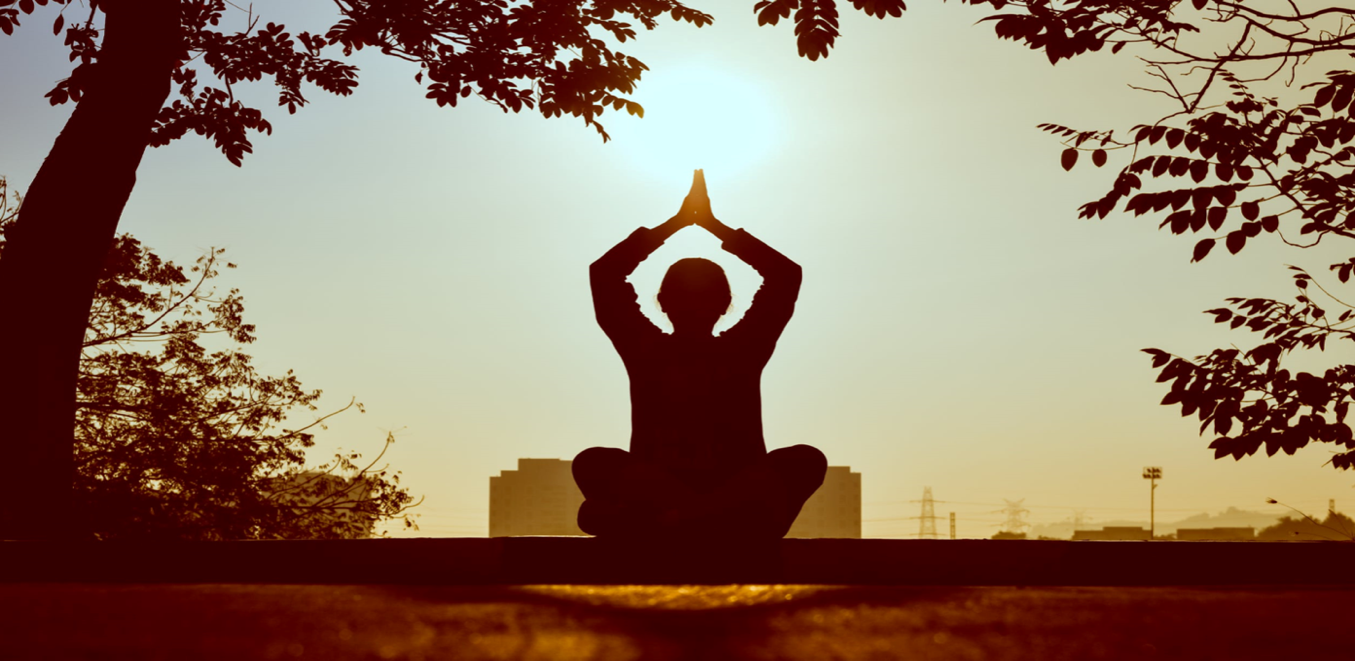 Who: Adults over the age of 18 experiencing symptoms of stress, depression, and/or anxiety who reside in the state of MA. Open to LGBTQ+ and people from all diverse backgrounds welcome. Where: Online platform.Cost: $45 per group and a one-time cost of $210 for an initial intake assessment.  BCBS and Aetna insurance may be accepted. When: This group will start tentatively start late May to early June. The group will take place on Thursdays from 6:00-7:15.Group Leader: Laura Stevens LICSW (she/they) has an MSW degree from Columbia University. Laura has 18 years of clincial experience and has received post-graduate training in CBT for depression. Laura has taught CBT at Simmons College. Laura is a certified Yoga and Meditation Instructor and has extensive experience integrating mind-body interventions into clinical practice.  Please contact Laura at lstevens@laurastevenslicsw.com or 781-483-1300 for more information or visit www.laurastevenslicsw.com. 